УКРАЇНАНОВОСЕЛИЦЬКА МІСЬКА РАДАЧЕРНІВЕЦЬКОГО РАЙОНУ  ЧЕРНІВЕЦЬКОЇ ОБЛАСТІпроєкт РІШЕННЯ № {num}14/10{num}{name}Про внесення змін до Посадового складу  міської комісії з питань техногенно - екологічної безпеки і надзвичайних ситуацій Новоселицької міської ради   {name}З метою вдосконалення роботи міської комісії з питань техногенно-екологічної безпеки і надзвичайних ситуацій Новоселицької міської ради, кадровими змінами, на виконання вимог Типового положення про регіональну та місцеву комісію з питань техногенно-екологічної безпеки і надзвичайних ситуацій, затвердженого постановою Кабінету Міністрів України від 17.06.2015 № 409, керуючись ст.26 Закону України “Про місцеве самоврядування в Україні” , міська рада В И Р І Ш И Л А :1. Внести зміни до Посадового складу міської  комісії з питань техногенно-екологічної безпеки і надзвичайних ситуацій Новоселицької міської ради та затвердити її в новій редакції (додається).	2. Контроль за виконанням даного рішення покласти на постійну комісію з питань комунальної власності, житлово-комунального господарства, розвитку інфраструктури та надзвичайних ситуацій  Новоселицької міської ради.Міський голова                                                                         Марія НІКОРИЧЗАТВЕРДЖЕНО Рішення XІV сесії Новоселицької міської ради VІІІ скликання                                                                                                           від 25.11.2021 року №14/10ПОСАДОВИЙ СКЛАДкомісії з питань техногенно-екологічної безпекиі надзвичайних ситуацій Новоселицької міської радиГолова комісії :Нікорич Марія Іллінічна – міський голова Заступник  голови  комісії:Арсеній Сергій Васильович  – перший заступник міського голови Секретар комісії : Мамавко Андрій Анатолійович – начальник відділу цивільного захисту, НС та оборонно-мобілізаційної роботи апарату  виконавчого комітету міської ради Члени комісії :Майданський Руслан Іванович - заступник міського голови з питань діяльності виконавчих органів ради Мироненко Ірина Володимирівна  – секретар міської ради Тоцька Ірина Іванівна – керуючий справами виконавчого комітету міської ради Полковнікова Олеся Василівна – начальник відділу юридично – кадрової роботи апарату виконавчого комітету міської ради Кіцак Наталія Василівна – начальник фінансового відділу Новоселицької міської радиРуснак Аделіна Іванівна – начальник відділу освіти  Новоселицької міської ради Ракоча Майя Іванівна – начальник  відділу економічного розвитку, інвестицій та закупівель апарату  виконавчого комітету міської радиАрсеній Лія Вікторівна –  начальник  відділу соціального захисту населення  апарату  виконавчого комітету міської радиКозубовський Микола Георгійович - начальник відділу культури, спорту, сім’ї та молоді апарату  виконавчого комітету міської радиАгратіна Віктор Михайлович – директор КП «Новоселицька міська тепломережа»Сухораб Василь Степанович –  заступник головного лікаря з лікувальної роботи комунального некомерційного підприємства «Новоселицька лікарня» (за згодою)Бежан В’ячеслав Васильович – головний лікар комунального некомерційного підприємства  «Центр «Промінь здоров’я» (за згодою)Головко Сергій Григорович – начальник відділу державного нагляду за дотриманням санітарного законодавства Новоселицького управління Головного управління Держпроспоживслужби в Чернівецькій області (за згодою)Хмель Вадим Павлович – В.о. завідувача Новоселицького відділу Чернівецької районної філії  ДУ «Чернівецький обласний центр контролю та профілактики  хвороб МОЗ України» (за згодою)Савіцький Юрій Володимирович  – начальник 2-го державного пожежно-рятувального загону ГУ ДСНС України у Чернівецькій області (за згодою)Єфтемій Володимир Борисович – начальник сектору превенції відділення поліції №6 (м.Новоселиця) ЧРУП ГУНП в Чернівецькій області (за згодою)Нікітович Георгій Іванович – староста Маршинецького старостинського округу №1 Ефтеній Ілля Андрійович   –  староста Рингацького старостинського округу №2 Кіореско Віталій Вікторович – староста Рокитненського старостинського округу №3 Ротар  Анатолій Ілліч – староста Слобідського старостинського округу №4 Кукуряк Маріан Ілліч – староста Строїнецького старостинського округу №5 Зеліско Володимир Леонтійович – староста Котелівського старостинського округу №6 Староста Зеленогайського старостинського округу №7 Кочурка Раду Порфірович – староста Берестянсько-Довжоцького старостинського округу №8 Штефлюк Раду Григорович – староста Динівецького старостинського округу №9Карунту Ігор Аркадійович – староста Малинівського  старостинського округу №10Секретар міської ради		      				  Ірина МИРОНЕНКО{avtor} Андрій МАМАВКО{avtor}{idavtor} {idavtor}{dopov}Андрій МАМАВКО{dopov}{iddopov}{iddopov}{date}25.11.2021{date} року                                     XIV сесія VІІІ скликання 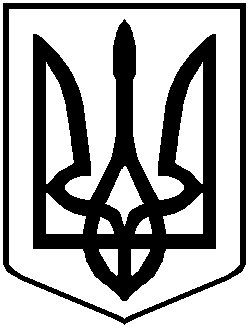 